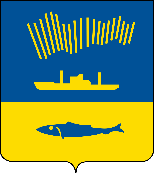 АДМИНИСТРАЦИЯ ГОРОДА МУРМАНСКАП О С Т А Н О В Л Е Н И Е                                                                                                                №        В соответствии со статьей 179 Бюджетного кодекса Российской Федерации, Федеральным законом от 06.10.2003 № 131-ФЗ «Об общих принципах организации местного самоуправления в Российской Федерации», Уставом муниципального образования город Мурманск, решением Совета депутатов города Мурманска от 24.12.2020 № 18-233 «О бюджете муниципального образования город Мурманск на 2021 год и на плановый период 2022 и 2023 годов», постановлением администрации города Мурманска от 21.08.2013 № 2143 «Об утверждении Порядка разработки, реализации и оценки эффективности муниципальных программ города Мурманска»               п о с т а н о в л я ю: Внести в муниципальную программу города Мурманска «Развитие культуры» на 2018-2024 годы, утвержденную постановлением администрации города Мурманска от 13.11.2017 № 3603 (в ред. постановлений от 24.05.2018  № 1478, от 03.09.2018 № 2910, от 05.12.2018 № 4184, от 18.12.2018 № 4386,     от 20.12.2018 № 4445, от 17.05.2019 № 1712, от 05.09.2019 № 2994,                    от 16.12.2019 № 4215, от 16.12.2019 № 4228, от 21.05.2020 № 1191,                     от 17.12.2020 № 2948, от 18.12.2020 № 2972, от 11.06.2021 № 1609,                    от 16.09.2021 № 2357, от _________ № _____), следующие изменения:Строку «Финансовое обеспечение муниципальной программы» паспорта муниципальной программы изложить в следующей редакции: В разделе I «Подпрограмма «Развитие и модернизация муниципальных учреждений в сфере культуры и искусства» на 2018-2024 годы»:Строку «Финансовое обеспечение подпрограммы» паспорта подпрограммы изложить в следующей редакции:Строки 1, 1.1, 1.2, 2, 2.1 и «Всего по подпрограмме» таблицы пункта 3 «Перечень основных мероприятий подпрограммы на 2018-2024 годы» изложить в новой редакции согласно приложению № 1 к настоящему постановлению.Дополнить таблицу пункта 3 «Перечень основных мероприятий подпрограммы на 2018-2024 годы» новой строкой 1.3 согласно приложению   № 1 к настоящему постановлению.Строки 1.1, 1.1.1, 1.1.2, 1.1.3, 1.2 и 1.2.1 подпункта «Детализация направлений расходов на 2018-2024 годы» изложить в новой редакции согласно приложению № 2 к настоящему постановлению.Дополнить подпункта «Детализация направлений расходов на 2018-2024 годы» новыми строками 1.3 и 1.3.1 согласно приложению № 2 к настоящему постановлению.Пункт 4 «Обоснование ресурсного обеспечения подпрограммы» изложить в новой редакции согласно приложению № 3 к настоящему постановлению.В разделе II «Подпрограмма «Строительство, благоустройство, ремонт и содержание общественных территорий города Мурманска» на      2018-2024 годы»:1.3.1. Строку «Финансовое обеспечение подпрограммы» паспорта подпрограммы изложить в следующей редакции:1.3.2. Строки 1, 1.1 и «Всего по подпрограмме» таблицы пункта 3 «Перечень основных мероприятий подпрограммы на 2018-2024 годы» изложить в новой редакции согласно приложению № 4 к настоящему постановлению.1.3.3. Строки 1.1, 1.1.1, 1.1.2, 1.1.3 и 1.1.6 подпункта «Детализация направлений расходов на 2018-2024 годы» изложить в новой редакции согласно приложению № 5 к настоящему постановлению.1.3.4. Пункт 4 «Обоснование ресурсного обеспечения подпрограммы» изложить в новой редакции согласно приложению № 6 к настоящему постановлению. В разделе III «Подпрограмма «Поддержка традиций и народного творчества, развитие творческого потенциала жителей города» на 2018-2024 годы»:Строку «Финансовое обеспечение подпрограммы» паспорта подпрограммы изложить в следующей редакции:Строки 1, 1.1, 1.5 и «Всего по подпрограмме» таблицы пункта 3 «Перечень основных мероприятий подпрограммы на 2018-2024 годы» изложить в новой редакции согласно приложению № 7 к настоящему постановлению.Дополнить таблицу пункта 3 «Перечень основных мероприятий подпрограммы на 2018-2024 годы» новой строкой 1.6 и 1.7 согласно приложению   № 7 к настоящему постановлению.Строки 1.1, 1.1.1, 1.1.3 и 1.1.5 подпункта «Детализация направлений расходов на 2018-2024 годы» изложить в новой редакции согласно приложению № 8 к настоящему постановлению.Пункт 4 «Обоснование ресурсного обеспечения подпрограммы» изложить в новой редакции согласно приложению № 9 к настоящему постановлению. В разделе IV «Подпрограмма «Эффективное оказание муниципальных услуг и выполнение работ в сфере культуры и искусства» на 2018-2024 годы»:Строку «Финансовое обеспечение подпрограммы» паспорта подпрограммы изложить в следующей редакции:Строки 1, 1.1 и «Всего по подпрограмме» таблицы пункта 3 «Перечень основных мероприятий подпрограммы на 2018-2024 годы» изложить в новой редакции согласно приложению № 10 к настоящему постановлению.Таблицу подпункта «Детализация направлений расходов на 2018-2024 годы» изложить в новой редакции согласно приложению № 11 к настоящему постановлению.Пункт 4 «Обоснование ресурсного обеспечения подпрограммы» изложить в новой редакции согласно приложению № 12 к настоящему постановлению. В разделе V «Аналитическая ведомственная целевая программа «Обеспечение деятельности комитета по культуре администрации города Мурманска» на 2018-2024 годы»:Строку «Финансовое обеспечение АВЦП» паспорта АВЦП изложить в следующей редакции:Таблицу пункта 3 «Перечень основных мероприятий подпрограммы на 2018-2024 годы» изложить в новой редакции согласно приложению № 13 к настоящему постановлению.Отделу информационно-технического обеспечения и защиты информации администрации города Мурманска (Кузьмин А.Н.) разместить настоящее постановление с приложениями на официальном сайте администрации города Мурманска в сети Интернет.Редакции газеты «Вечерний Мурманск» (Хабаров В.А.) опубликовать настоящее постановление с приложениями.Настоящее постановление вступает в силу со дня официального опубликования и распространяется на правоотношения, возникшие с 03.10.2021.5. Контроль за выполнением настоящего постановления возложить на заместителя главы администрации города Мурманска Левченко Л.М.Временно исполняющий полномочияглавы администрации города Мурманска                                       В.А. ДоцникФинансовое обеспечение муниципальной  программыВсего по муниципальной программе:8548919,0 тыс. руб., в том числе:8206619,5 тыс. руб. – средства бюджета муниципального образования город Мурманск  (далее – МБ), из них:2018 год – 1047978,2 тыс. руб.;2019 год – 996898,4 тыс. руб.;2020 год – 1106640,6 тыс. руб.;2021 год – 1358347,0 тыс. руб.;2022 год – 1144231,0 тыс. руб.;2023 год – 1426725,4 тыс. руб.;2024 год – 1125798,9 тыс. руб.84214,7 тыс. руб. – средства областного бюджета (далее – ОБ), из них:2018 год – 1884,4 тыс. руб.;2019 год – 11899,2 тыс. руб.;2020 год – 6776,5 тыс. руб.;2021 год – 45490,2 тыс. руб.;2022 год – 8238,1 тыс. руб.;2023 год – 2851,9 тыс. руб.;2024 год – 7074,4 тыс. руб. 258084,8 тыс. руб. – средства федерального бюджета (далее – ФБ), из них:2021 год – 114584,8 тыс. руб.;2022 год – 26800,0 тыс. руб.;2023 год – 33700,0 тыс. руб.;2024 год – 83000,0 тыс. руб.Финансовое обеспечение подпрограммыВсего по подпрограмме: 1113111,2 тыс. руб., в т.ч.:МБ: 803924,5 тыс. руб., из них:2018 год – 28189,6 тыс. руб.;2019 год – 17289,0 тыс. руб.;2020 год – 39278,7 тыс. руб.;2021 год – 170659,5 тыс. руб.;2022 год – 153776,7 тыс. руб.;2023 год – 375615,7 тыс. руб.;2024 год – 19115,3 тыс. руб.ОБ: 51101,9 тыс. руб., из них:2021 год – 38266,8 тыс. руб.;2022 год – 6461,7 тыс. руб.;2023 год – 1075,5 тыс. руб.;2024 год – 5297,9 тыс. руб.ФБ: 258084,8 тыс. руб., из них:2021 год – 114584,8 тыс. руб.;2022 год – 26800,0 тыс. руб.;2023 год – 33700,0 тыс. руб.;2024 год – 83000,0 тыс. руб.Финансовое обеспечение подпрограммыВсего по подпрограмме: 2112589,9 тыс. руб., в т.ч.:МБ: 2112589,9 тыс. руб., из них:2018 год – 362205,9 тыс. руб.;2019 год – 264656,4 тыс. руб.;2020 год – 344871,5 тыс. руб.;2021 год – 384873,2 тыс. руб.;2022 год – 243229,5 тыс. руб.;2023 год – 237944,2 тыс. руб.;2024 год – 274809,2 тыс. руб.Финансовое обеспечение подпрограммыВсего по подпрограмме: 439713,0 тыс. руб., в т.ч.:МБ: 434266,0 тыс. руб., из них:2018 год – 72782,8 тыс. руб.;2019 год – 85447,7 тыс. руб.;2020 год – 50651,4 тыс. руб.;2021 год – 76357,9 тыс. руб.;2022 год – 31801,4 тыс. руб.;2023 год – 55962,4 тыс. руб.;2024 год – 61262,4 тыс. руб.ОБ: 51101,9 тыс. руб., из них:2021 год – 5447,0 тыс. руб.Финансовое обеспечение подпрограммыВсего по подпрограмме: 4816876,6 тыс. руб., в т.ч.:МБ: 4789210,8 тыс. руб., из них:2018 год – 576035,3 тыс. руб.;2019 год – 620442,9 тыс. руб.;2020 год – 662327,5 тыс. руб.;2021 год – 715126,2 тыс. руб.;2022 год – 706111,4 тыс. руб.;2023 год – 747891,1 тыс. руб.;2024 год – 761276,4 тыс. руб.ОБ: 27665,8 тыс. руб., из них:2018 год – 1884,4 тыс. руб.;2019 год – 11899,2 тыс. руб.;2020 год – 6776,5 тыс. руб.;2021 год – 1776,4 тыс. руб.;2022 год – 1776,4 тыс. руб.;2023 год – 1776,4 тыс. руб.;2024 год – 1776,5 тыс. руб.Финансовое обеспечение АВЦПВсего по подпрограмме: 66628,3 тыс. руб., в т.ч.:МБ: 66628,3 тыс. руб., из них:2018 год – 8764,6 тыс. руб.;2019 год – 9062,4 тыс. руб.;2020 год – 9511,5 тыс. руб.;2021 год – 11330,2 тыс. руб.;2022 год – 9312,0 тыс. руб.;2023 год – 9312,0 тыс. руб.;2024 год – 9335,6 тыс. руб.